Alert:  Welcome to  Nur Ul Quran International  Institute , For More Info About Our Courses Visit ***** www.nurulquran.com *****Nur_R148_FI: aameenNur_MN62_Mominah: ameenNN-SK018-Mawa: aameenNazimah04_NA_: AameenNazimah02_NA: aameenNur_R0621_AY: aameenNur_R011_HS: aameenNur_R183_RC: Inshallah AameenNQSJ_FQ: *`*   Ramadan Courses 2015 with registration Links " *` http://www.nurulquran.com/RAMADAN1436/ramadan2015.php *Nur_R0621_AY: foreverRukhshanda Aziz: aameenk-ali12345: +NUR_R082_FK: AmeenNur_R004_SS: InshaAllah AmeenNur_R007_TR: aameenNur_R148_FI: jiiNN-SK018-Mawa: all the timeNur_MN62_Mominah: in sha allahNazimah04_NA_: jiNN-IC030-FIRDAWS: aameenNN-SK018-Mawa: inshaALlahNur_R183_RC: jiNur_MF52_mominah: Alhamdulillah Nur_R007_TR: jiNUR_R082_FK: jisony12_2: inshallahNur_R183_RC: bilkulgul21733: Insha allahNazimah02_NA: ji in sha AllahNur_R107_FS: waswrwbNur_R007_TR: jiNur_R036_WG: in sha AllahNur_R004_SS: indhaAllah AmeenNur_R011_HS: in sha Allahsalmazahoor73: alhmudNur_R183_RC: Ameen allahumma AmeenNQSJW_ZA027_Saalihah: wswrwbNur_R107_FS: jiNazimah04_NA_: For ever till aliveNur_R183_RC: subhanallahNur_MN62_Mominah: allah hamne bhe esa bana deNur_R0621_AY: jiNQSJW_ZA027_Saalihah: wswrwbNur_R012_TF: Ma shaa Allah Nur_R183_RC: ameenAlert: An admin joined the room: NQ_Coordinator_RKMNur_R0621_AY: revise QuranNQSJ_FQ: QuranNur_R107_FS: quran k lyeNur_R004_SS: Allah ka kalamNur_R0621_AY: jiNur_R148_FI: jiNur_R007_TR: subhanallahNur_MN62_Mominah: jiNazimah04_NA_: jiNQ_Coordinator_FB: quran ki waja sayNur_R007_TR: jiNur_R0621_AY: Quran mere dil ki bahaar Nur_R012_TF: In shaa Allah Nur_MN62_Mominah: ameenRukhshanda Aziz: inshallahNur_R183_RC: inshallah AmeenNur_R007_TR: inshallahNazimah 13_SS: inshAlert: NQ_Coordinator_FB unreddotted by: NQ_Coordinator_FBNur_MN62_Mominah: in sha allahNur_R148_FI: INSHAALLAHNur_R036_WG: jiNazimah04_NA_: AameenNQ_Coordinator_YK: inshaa AllahNur_R012_TF: Alhamdulillah  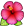 Rukhshanda Aziz: jik-ali12345: --Nur_MN62_Mominah: jiNur_R183_RC: jeeNur_R012_TF: Alhamdulillah Nur_R004_SS: ultimately we have to love Allah swt more n moreRukhshanda Aziz: alhmdNur_R107_FS: alhumdulillahNazimah06_HN: ji AlhemdulilahNazimah04_NA_: jiNazimah02_NA: true Nur_R007_TR: ji inshallah  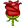 Nazimah04_NA_: Alhumdulillahsalmazahoor73: jeeNur_R004_SS: learning QuranNazimah02_NA: alhmdulillah NQ_Coordinator_YK: with QurnNur_R0621_AY: marfatNur_R183_RC: by learning his KALAAMNazimah02_NA: loving Quranshazia- Nur_R115_SA: with quranNur_R148_FI: jiNazimah04_NA_: Learning Quranshazia- Nur_R115_SA: labiak 1SJ_CourseIncharge: by connecting with HIS bookNur_R004_SS: bilkulNazimah02_NA: Quran ko dil ki bahaar bana kerNur_MN62_Mominah: is taran alah se baten ho jate henNur_R012_TF: Dil me sirf Allah ki muhabbat hoNur_R007_TR: Love to QuranNur_R183_RC: Learning and doing what He has commandedNur_R007_TR: jiNur_R148_FI: jiNur_R183_RC: bilkulNQ_Coordinator_YK: TrueNur_R007_TR: jiNazimah04_NA_: indeedNN_SK004_Firdaws: voice very low?Nur_R007_TR: jiNur_R183_RC: jisalmazahoor73: love to quranNur_R110_FG: in shaa AllahNur_R148_FI: v okNur_MN62_Mominah: v okshazia- Nur_R115_SA: noNN_SK004_Firdaws: gNQ_Coordinator_YK: v okNazimah04_NA_: v okNQSJ_FQ: v okNur_R107_FS: vokNur_R007_TR: noshazia- Nur_R115_SA:  v okSJ_CourseIncharge: no ok alhmNQ_Coordinator_FB: NONur_R004_SS: Allah swt humara jazba RAmadan ke baad bhi aisa hi rakhe inshaAllahNur_R110_FG: v good alhNazimah02_NA: vok alhmSJ_MR008_Salsabeel: v okNUR_R082_FK: jiNur_R012_TF: ji lilNazimah20_MU: LABBAIK Maria Umervoice is good alhamdullillahNQSJ_FQ: alhmdshazia- Nur_R115_SA: alhamdulillahNQ_Coordinator_FB: V OKNur_R183_RC: vokNQ_Coordinator_YK: AameenNur_MN62_Mominah: ameenNazimah02_NA: aameenNur_R007_TR: aameenRukhshanda Aziz: aameenNur_R012_TF: Aameen Nur_R036_WG: love Quran and love people for the sake of AllahNur_R148_FI: jishazia- Nur_R115_SA: 1Nur_R007_TR: jiNur_R110_FG: jiNur_R036_WG: jiNazimah02_NA: ji Nur_R012_TF: jiNur_R004_SS: Ameen inshaAllahsameena: jiNur_R011_HS: JiNur_MN62_Mominah: mubina naz 045 labbaikNur_R148_FI: wswrwbRukhshanda Aziz: wswrwbNQ_Coordinator_YK: wswrwbNur_R107_FS: waswrwbNazimah02_NA: wswrwbSanmas: aslamoalkiumNazimah04_NA_: waalikumassalam wa rahmatullahi wa barakatuhu  NQSJ_FQ: ¸.•*´¨`*•.¸ Now Attendance ¸.•*´¨`*•.¸Nur_R183_RC: Muniba Ghani--labbaikNur_R006_NM: N.Muhammad...LabbaikNur_R004_SS: Nur_R004_ss labbaikAlert: Nazimah07_IF unreddotted by: Nazimah07_IFNur_R012_TF: Labbaik  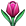 Nur_R009_FA: LABBAIKNur_R038_SP: Labbaik.........Sajida perveenNur_R183_RC: Razia chaudhry--labbaikNur_R007_TR: Labbaikkulsum_6: AsawrwbSanmas: nur_168_sm.  LabaikNazimah 13_SS: labaikNur_R011_HS: labbaikNN_SK004_Firdaws: Labbaik....Sabiha ...Id#  Nur.024Nur_MF52_mominah: labbaik masooda fatima hussain asmajaber: labbaik Nur_R170_ASNazimah02_NA: labbaik...Nabila AamirNur_R036_WG: LabbaikNur_R012_TF: Tasneem fatima labbaik  fbmhh: syeda rubeena fareed labbaikSanmas: Sanober masood LabaikPAS_123: labiak azraahmed: L NQSJ-AI: Labbaik Allah huma Labbaik Nur_R038_SP: Labbaik...........Sajida perveenNQSJW_FN012_Mohsinah: AswrwbNQ_Coordinator_AM: was wr wbiffath: labbaikNur_R0621_AY: ABeer yakub labbaikNur_R012_TF: wswrwb NQSJW_FN012_Mohsinah: Farahnouman,labbaikNazimah07_IF: .•*´¨`*•.¸ Dear-Sisters-Now Attendance Session-Inshallah¸.•*´¨`*•.¸ ghurria: nur-r167-EAshazia- Nur_R115_SA: shazi-labiakNazimah20_MU: LABBAIK Maria Umer Nur_R107_FS: labbaikNazimah07_IF: iffath-syeda--L  Nur_R110_FG: Labbaik...Farhat Abdul Ghaffarnadiadin: awe rNQSJ_FQ: Labbaik .... Farhana Aslam shazia- Nur_R115_SA: shazia--azhar---labiak--1sameena: labbaikkulsum_6: Labbaik Taheraasmajaber: labbaik Nur_R170_ASNur_R132_SA: shumaila arshad...labbaikNur_R002_HT: Labbaik asmajaber: labbaik asma mohiuddinnadiadin: labbaikNur_R148_FI: fareeha iqbal - labbaikNQSJ-AI: abaik NN_R064_NA skypeNazimah04_NA_: 1Nur_R166_NA: LabbaikNQSJW_FN012_Mohsinah: Nur_014_FN,  labbaikNur_R169_YK: ....1AseemQ: aseem qureshi labbaikNazima09_ST: Labbaik  NQSJ14_HA012_Muslimah: Labbaik NUR_R173_RA:   LABBAIK  Rukhshanda aziz  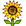 NUR_R082_FK: fauzia  labbaik  anasa81: labaik sana salimNQSJ-AI: Nur-R101-HG skypelearn_quran2010: LabbaikNur_R007_TR: jzkk dear sister  sony12_2: Soniya Alam NN_UA037_Firdaws: 1 labbaik Nur_R004_SS: AlhumdullilahNur_R183_RC: Razia chaudhry labbaikNazimah04_NA_: what is the id for Nasreen I didnt got in mailNN_UA037_Firdaws: Nur_R221_FC Nazimah02_NA: wswrwbNur_R148_FI: wswrwb Nur_R009_FA: WSWRWBNur_R110_FG: waswrwbNur_R036_WG: WswrwbNN_NK46_Firdaws: wswrbPerveen-HFRS-MI-001: lNQSJ14_MB025_Haafizah: waswrwbshafakhat: LabbiakNUR_R173_RA: wswrwbNur_R007_TR: wswrwbNQSJW_FN012_Mohsinah: Wswrwbgul21733: wswrwbbandi_1: labbaik Nur_R153_SALqmb 437 Uzma Javed: walaikum aslaam wr wbNQ_Coordinator_FB: WS WR WB Nazimah06_HN: wswikumassalamwrwbNur_R004_SS: wswrwbNQSJW_NS005_Muslimah: Nur_R020_NS Noor Shaika Labbaikiffath: walikum salaam wrwbNazimah04_NA_: waalikumassalam wa rahmatullahi wa barakatuhuNQ_Coordinator_FB: ~*~ Join us Live Through wizIQ: http://www.wiziq.com/online-class/2829062-nq-dawrahequranNur_R0621_AY: wswrwbnqdq2015_berlin: Nur_R071_IM ,,,,,,,,LabaikNazimah04_NA_: Yesterday I mail but no replaynur_r165_sj: srbNur_R004_SS: InshaAllahNQSJ_FQ: ¸.•*´¨`*• Please Join us through Conference Call: 605-562-3131 Access Code:867337# •*´¨`*•.¸nur_r165_sj: labaikNazimah04_NA_: jzk khairNQSJ_FQ: ═✿═  You may also Join Live Through Skype  :  ID  is nurulquran.institute  ═✿═nur_r165_sj: please mark my attendanceNur_R012_TF: jiNQSJ14_MB025_Haafizah: sister kis mein naam Ad karwana h ??Nur_R012_TF: Alhamdulillah NQ_Coordinator_FB: JINur_R148_FI: yesNQSJ-AI: labbaik-maha skupenasreen1963: jisalmazahoor73: jiNur_DQ_Manchester: ji ia Nur_R012_TF: ji bilkul NUR_R173_RA: je alhmdNQSJ14_MB025_Haafizah: jiNUR_R082_FK: jiNur_R012_TF: 70 timesnqdq2015_berlin: Nur_R223_SK ,,,,,,,,LabaikNur_R007_TR: jiNur_R036_WG: JiNQSJ-AI: Labbaik fasahat azhar skypeNUR_R173_RA: ALLAHU AKBARNur_R007_TR: jiNQSJ_FQ: *`*   Ramadan Courses 2015 with registration Links " *` http://www.nurulquran.com/RAMADAN1436/ramadan2015.php *Nur_R012_TF: jiNur_R007_TR: inshNUR_R173_RA: INSHNazimah02_NA: in sha AllahNur_R0621_AY: In Shaa ALLAH Nur_R0621_AY: jiNur_R012_TF: In  shaa Allah salmazahoor73: inshallaNur_R148_FI: jiNUR_R131_AN: ASWRWB fauziabano5: akaNur_R0621_AY: ehtisaab means?Sanmas: oh alhamdulillah   sister amma. our lovely teacher.  feels like our class begin smNur_R004_SS: AllahuakbarNur_R0621_AY: jiNur_R007_TR: in shaa AllahNUR_R082_FK: jiNur_R007_TR: jizahra95: pls start the classNur_R0621_AY: jiNur_R012_TF: In shaa Allah NQSJ14_MB025_Haafizah: inshaAllahNur_R148_FI: jiNur_R221_FC: inshaAllah Sanmas: Allah is recording and watchingsalmazahoor73: allahuakbarNur_R148_FI: IANur_R0621_AY: in Shaa ALLAHRahmahAdmn-NS2: ehtesab means apna account lenaNur_R0621_AY: tazkiya nafsNur_R012_TF: ummat RahmahAdmn-NS2: ummate wasat Sanmas: image wastaNur_R148_FI: umat e wusatNur_R166_NA: ummate wasatNur_R009_FA: UMMAHgul21733: ummat e wasatNN_SK004_Firdaws: ummate wasatsameena: ummate wasat banna haiNur_R221_FC: ummate waset Nur_R0621_AY: jiNUR_R082_FK: ummate wasatNur_R007_TR: jiRahmahAdmn-NS2: not extremist NN_NK46_Firdaws: beech kishazia- Nur_R115_SA: moderatesameena: sab se achchi ummatNur_R012_TF: motadil ummat Nur_R0621_AY: middle ummahNur_R148_FI: we all are ummat e wasatNur_R166_NA: chuni hui ummatRahmahAdmn-NS2: moderate Nur_R0621_AY: the bestNQ_Coordinator_RKM: itadaal wali umatNur_R221_FC: darmani NN_NK46_Firdaws: selectedNur_R009_FA: middleNazimah02_NA: behtreen ummat ,modearteSanmas: behtreennnqdq2015_berlin: moderateNur_R012_TF: Alhamdulillah RahmahAdmn-NS2: when we do amalNQSJ14_MB025_Haafizah: jiNur_R0621_AY: ddosron ko rab se jodne waliNur_R007_TR:  ummate wasat  Nur_R012_TF: jiNazimah02_NA: ji Nur_R009_FA: jab Allah ki maein gainSanmas: following Allah and RAsool sayingsNur_R007_TR: jiRahmahAdmn-NS2: yeah nowadays specially nobdoy will beleive that NN_NK46_Firdaws: jab quran aur sunnat ko follow kerkey doosroon ko bhi ilm denNazimah20_MU: actions speak louder than wordsNQSJW_FN012_Mohsinah: Ji inshnasreen1963: allahmduillahNur_R0621_AY: ji trueNur_R036_WG: logoon sai achay mamlaatNur_R012_TF: Amr bil maroof Nur_R009_FA: sahiNur_R148_FI: jiNN_FA010_Eden: nahiNur_R221_FC: nahi munkir NQ_Coordinator_FB: nayi anilmukarNur_R0621_AY: imaan har cheez mein bolta haisameena: nahi anik munkarNN_NK46_Firdaws: nai anil munkerNur_R012_TF: nahi anil munkarNur_R009_FA: nahi anil munkirNazimah02_NA: nahi anilmunkerNur_R148_FI: yesNUR_R082_FK: quran ke acording zindzgi guzaar karAlert: An admin joined the room: NQ_Iffat MaqboolNN_NK46_Firdaws: jiNur_R036_WG: jiNazimah02_NA: jiNQ_Coordinator_FB: jiNur_R148_FI: jiNur_R009_FA: jinur-r377-sr1: aslamualykumAseemQ: amr bin maroof?NQSJW_FN012_Mohsinah: nahin anil munkirNN-SK018-Mawa: amer bil maroof wa nahi unnil munkerNur_R009_FA: trueNur_R221_FC: true NN-SK018-Mawa: jiNur_R0621_AY: jiNur_R183_RC: iNQSJW_FN012_Mohsinah: JiNN-SK018-Mawa: jinasreen1963: jiNur_MN62_Mominah: jiNur_R148_FI: jiNazimah02_NA: true Nur_R012_TF: jiNN-SK018-Mawa: rukna or rooknanur-r377-sr1: JiNur_R183_RC: jiNUR_R082_FK: jiNur_R036_WG: buray kaam sai roknaNur_R012_TF:  Aameen Nazimah02_NA: jzkkhairNN_NK46_Firdaws: aameennur-r377-sr1: jzkNazimah02_NA: wswrwbNN-SK018-Mawa: wswrwbNur_R012_TF: wswrwb nqdq2015_berlin: wswrwbNN_NK46_Firdaws: wswrbNazimah20_MU: wswrwbNur_R148_FI: wswrwbNN_SK004_Firdaws: wswrwbgul21733: wswrwbNur_R036_WG: Wswrwbnoorfatima786: wawrwbNur_R_SB: wswrwbNazima09_ST: WASALAMW RWBNur_R183_RC: wswrwbNazimah16_HT: was wr wbNUR_R082_FK: wswrwbNQ2013_CourseIncharge_AT: Jzk Khairan katheeraaa : )Nazimah02_NA:   Nur_R038_SP: wswrwbNQ2013_CourseIncharge_AT: Wswrwb Nur_R036_WG: nur_r253_sq:  swrwb sisters .is class ka ricap kab ho ga Nur_R009_FA: wswrwb jzk  Nazimah16_HT: jzk khairNur_R011_HS: walaikum ️assalam wrwbkhanbk123: wswrwbNur_R148_FI: 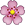 NQ_Coordinator_AM: wi ameen NQ_Coordinator_FB: mic free ustazah jiNur_DQ_Manchester: wswrwb nur-r377-sr1: wswrwbAseemQ: jazakallahNoshaza noreen: wslam wrbNQ_Coordinator_FB: MashaaAllahNQ_Coordinator_FB: v is okNQ_Coordinator_FB: alhamdulilahNazimah02_NA: alhmdulillahnur_r253_sq:  is class ka recap kabb ho ga ?Nur_R012_TF: madani Nur_R009_FA: madnishazia- Nur_R115_SA: madniNN_FA010_Eden: 1000Nur_R007_TR: v ok alhmdshazia- Nur_R115_SA:  1000Nur_R007_TR: 1000shazia- Nur_R115_SA: umat wastNazimah06_HN: AlhemdulilahNN_FA010_Eden: umate NQ_Iffat Maqbool: voice?Nur_R148_FI: v okNazima09_ST: V OKNur_R012_TF: amal karne haiNur_R148_FI: alhmdNazimah02_NA: vok alhmNN_NK46_Firdaws: vokNur_DQ_Manchester: ji vok Nur_R221_FC: v good alham Nur_R012_TF: ok Alhamdulillah AseemQ: v okNur_DQ_Manchester: alh vok NQ_Coordinator_RKM: vok alhmNQSJW_FN012_Mohsinah: JiNur_R012_TF: In  shaa Allah Nur_R007_TR: amal main lana haiNN_FA010_Eden: mutaqiNur_MN62_Mominah: eman waleNur_R0621_AY: taqwaRahmahAdmn-NS2: muttaqinsam2712: muttaqeenNN_NK46_Firdaws: muttaqeen no shakNur_R148_FI: shak nhn rkhnaNN_NK46_Firdaws: iman waleynur-r377-sr1: no shakNur_R148_FI: hidayatsam2712: taqwaNN_FA010_Eden: flahnqdq2015_berlin: shak se paak hoker perhnaRahmahAdmn-NS2: hidayatNur_R007_TR: no shakNur_R148_FI: falah milegiBint K_1: Hidaayat Nur_R0621_AY: smmmNN_MA027_EDEN: falah milegiNQ2013_CourseIncharge_AT: : )NQ2013_CourseIncharge_AT: SUbhanALlahNN_FA010_Eden: alhmdNur_R148_FI: : )NQ_Coordinator_AM: mashaALlahNazimah02_NA: smNQ_Coordinator_FB: smNur_R221_FC: smm sam2712: :)NQ_Coordinator_RKM: alhamNur_MN62_Mominah:   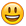 NN_NK46_Firdaws: flah jannatNur_R007_TR: alhmdnur-r377-sr1: aoa teacher I'm Sajida from OklahomaNazima09_ST: smmmNur_R011_HS: AlhumdulillahSanmas: ustaza ki aslamoalkiumSanmas: jiNur_MN62_Mominah: nashukareNur_R0621_AY: ungratefulNur_R148_FI: minafiqNQSJ14_MB025_Haafizah: nashukriRahmahAdmn-NS2: munafiqeenNur_R0621_AY: munafiqNN_MA027_EDEN: munafiqNN_NK46_Firdaws: munafiqnur-r377-sr1: munafiqNQ_Coordinator_FB: munafiqNN_SK004_Firdaws: munafiqNur_R148_FI: rasul ka inkar krta hainur-r377-sr1: JiNur_R0621_AY: fasiqshazia- Nur_R115_SA: fasiqNN_MA027_EDEN: fasiqNur_R029_EW: fasiqNur_MN62_Mominah: faskNQ_Iffat Maqbool: goodNUR_R082_FK: as wr wb dear ustazajiNN_SK004_Firdaws: nafarmanNN_MA027_EDEN: rebelliousNN_FA010_Eden: jiNQSJ14_MB025_Haafizah: fasiqNur_R148_FI: nafarman fasiqRahmahAdmn-NS2: they cross bordersshazia- Nur_R115_SA: heart;lessgul21733: fasikNur_MN62_Mominah: apne marze karne waleNur_R029_EW: open cross limitsNur_R0621_AY: openly rebelliousshazia- Nur_R115_SA: not on hidayahsam2712: faasiq- khulla gumraharibzaffar: khulam khula ghuna kertay hanNN_MA027_EDEN: transgressornur-r377-sr1: JiNQSJ14_MB025_Haafizah: jiNur_R0621_AY: ji triednur-r377-sr1: Jisam2712: ji alhumdulillaharibzaffar: no listNur_R0621_AY: but too manyNazimah02_NA: we cant countnur-r377-sr1: JiNur_R0621_AY: smmmNazimah02_NA: subhanAllahNQ_Coordinator_AM: alhumdulillahNQSJW_FN012_Mohsinah: AlhamdulillahNur_R0621_AY: I haveNN_MA027_EDEN: can't make list it will be impossibleNQSJ14_MB025_Haafizah: AlhamdulillahNur_R007_TR: MashallahNN_FA010_Eden: haramNur_R0621_AY: haraamNN_MA027_EDEN: haram cheezainsameena: haramNQSJ14_MB025_Haafizah: AzmaishNN_FA010_Eden: se bachna haNur_R007_TR: haramNur_MN62_Mominah: wswrwbNur_R036_WG: Wswrwbumme_iman: waswrwbNN_NK46_Firdaws: wswrbNur_R0621_AY: wswrwbNur_R221_FC: wswrwb Nazima09_ST: wswrwbNur_R029_EW: wswrwbNur_R007_TR: wswrwbkhanbk123: wswrwbgul21733: wswrwbfbmhh: waswrbjahedabhayla: wswrwbNQ_Coordinator_RKM: wswrwbNur_R183_RC: wswrwbNur_R009_FA: wswrwbNQSJ14_MB025_Haafizah: WaswrwbNur_MN62_Mominah: alhmsamia124: wswrwbNQ_Coordinator_AM: walaikum assalam wrwb NQ_Coordinator_YK: rwbNur_R0621_AY: alhmdNazimah02_NA: wswrwb dear ustaza jiSalihah_LQC: wswrwkNQ_Coordinator_RKM: alhmNazimah16_HT: was wr wbNUR_R082_FK: wswrwbNQSJW_NS005_Muslimah: wswrwbkhanbk123: alhmdNur_R132_SA: swrwbNur_R036_WG: alhmdulillahNur_R0621_AY: aap?NN_MA027_EDEN: wswrwbNur_R221_FC: alhamdulillah noorfatima786: wawrwbNQ_Coordinator_AM: alhumdulillahumme_iman: AlhamdulillahNur_MN62_Mominah:   Nur_R029_EW: kindly mark my attendenceRahmahAdmn-NS2: agliNur_R0621_AY: agluNoshaza noreen: wsrbrNQSJ14_MB025_Haafizah: 1sam2712: aslm wr wbNur_R0621_AY: agliNUR_R082_FK: AlhamNN_SK004_Firdaws: wswrwb  iffath: walikum salaamjahedabhayla: alhmnur-r377-sr1: walyku slamNur_DQ_Manchester: asawrwb dear ustaza ji  (F) ZehraB1: wswrbjahedabhayla: aapsam2712: i want to sit :(ghurria: WSWRWBNur_R007_TR: alhmd bohut kosh hain  Nazimah02_NA: smNazimah07_IF: ¸.•*´¨`*•.¸ NOW- LIVE-DAURAE-QURAN-JUZ1--BIIZNILLAH-¸.•*´¨`*•.¸Nur_R107_FS: swrbNur_MF52_mominah: ws wr wb Nazimah04_NA_: waalikumassalam wa rahmatullahi wa barakatuhu  Nur_R221_FC: Allahuoakber mashaAllah Nur_DQ_Manchester: (F) MASHA ALLAH Nur_R036_WG: ma sha AllahNur_MN62_Mominah: wswrwbNur_R007_TR: subhanallahNur_R221_FC: (F) Nazimah04_NA_: Masha AllahNazimah02_NA: ma sha Allah NQ_Coordinator_RKM: ma shaa AllahNur_DQ_Manchester: ALH Nur_R007_TR: MashallahNur_R009_FA: inshaAllahkhanbk123: insh....SJ_CourseIncharge: Allahu Akbar Mabrook Team Atlanta      Nur_DQ_Manchester: BESHAK NQ_Coordinator_AM: laa quwwata illa billahNur_DQ_Manchester: IA Nazimah02_NA: barakunAllahNazimah04_NA_: In Sha AllahNQSJ14_MB025_Haafizah: beshaknasreen1963: mashaallahNur_DQ_Manchester: ALH NQSJ14_MB025_Haafizah: Alhamdsameena: ji Nazimah04_NA_: :  )Nur_R038_SP: Aoawrwb ustaza jiNazimah04_NA_: ji v trueNazima09_ST: MashaAllahNQ_Coordinator_RKM: ji true ustaza jiNur_MN62_Mominah: subhanallahNur_R007_TR: subhanallahNazimah24_SP: v ?Nur_R009_FA: (:NUR_R082_FK: mashaAllahNazimah04_NA_: May Allah giver them ajer e Azeem AameenNazimah24_SP: v ok ?NQSJW_FN012_Mohsinah: vokNQ_Coordinator_AM: ameenNazimah02_NA: aameenNazimah04_NA_: v ok sisNur_DQ_Manchester: IA Nur_R221_FC: aameen Nazimah24_SP: AlhamdulillahNur_MN62_Mominah: ameenNQSJW_NS005_Muslimah: AameenNur_R148_FI: ameenNur_DQ_Manchester: AMEEN NQSJ14_MB025_Haafizah: aameenNur_R009_FA: Aameen  NQSJW_NS005_Muslimah: v k AlhdNN_SK004_Firdaws: AmeenNur_R007_TR: aameenNur_MN62_Mominah: v okNazimah02_NA: aameenNQ_Coordinator_AM: ameenNur_DQ_Manchester: JI VOK ALH khanbk123: ameenNazimah04_NA_: AameenSJ_CourseIncharge: Aa,eenNur_R036_WG: AameenNQSJW_FN012_Mohsinah: AameenNUR_R082_FK: wish we were also there for live dqkhanbk123: alhmdshafakhat: AameenNQSJW_FN012_Mohsinah: wish toonasreen1963: ameenasmajaber: v ?Nazimah04_NA_: v okNQ_Coordinator_AM: v okNazimah02_NA: vok alhmNQSJ-AI: vokNur_R011_HS: aameenNur_R221_FC: v ok NN_MK026_Firdaws: misbah kassem labaikSJ_CourseIncharge: v ok AlhmNazima09_ST: v ok alhamNur_R007_TR: v ok alhmdNur_R056_HC: Labbaikzarina1: no voice Nur_R056_HC: vokNur_MN62_Mominah: v okasmajaber: no voiceNazimah02_NA: sister pls relogNur_R009_FA: v okNazimah02_NA: vokNQ_Coordinator_AM: Allah o AkbarNur_R009_FA: AlhmdullahNur_R009_FA: (:Nazimah04_NA_: ji bilkulNQSJW_FN012_Mohsinah: JiNur_R221_FC: j Nur_R007_TR: jiNazimah02_NA: ~*~ Join us Live Through wizIQ: http://www.wiziq.com/online-class/2829062-nq-dawrahequranNazimah04_NA_: ji Insha Allahn-mb31-mominah: madeeha labbaikNur_R056_HC: please mark my attendance tooNur_R056_HC: Labbaikaribzaffar: juz no plzNur_R007_TR: jzkkNN_FA010_Eden: 1Nazimah02_NA: 1Nur_R056_HC: 1khanbk123: 1Nur_R007_TR: 1Nur_R096_AU: aneela umer labbaik  sorry i frgot to markNur_R004_SS: Surah al baqarahNazima09_ST: •❀• Now Tilawat Juzz 1 Surah Baqarah Biiznillah •❀•  SJ_CourseIncharge: Pra 1 aya 39aribzaffar: jazakellahSJ_CourseIncharge: wik Aameenjahedabhayla: labbaikAlert: SJ_CourseIncharge unreddotted by: Nazimah16_HTAlert: SJ_CourseIncharge reddotted by: Nazimah16_HTAlert: SJ_CourseIncharge unreddotted by: Nazimah16_HTSJ_CourseIncharge: Aya 39 Bani Israeel ka zikrSJ_CourseIncharge: Fatiha main dua mangi guidance kiSJ_CourseIncharge: maghdoob Bani IsraeelSJ_CourseIncharge: Dauleen jin ki Ilm ka shook nahinSJ_CourseIncharge: hamain dua kae nateejae main Quran mila hidayat ka eliyeSJ_CourseIncharge: 3 groohSJ_CourseIncharge: Allah ki naimatainSJ_CourseIncharge: kaienaat ki cheezain dikha ker raboobiat dikhaiSJ_CourseIncharge: Nabi saw ki naimatAlert: king1234_17 hand was lowered by Nazima09_STSJ_CourseIncharge: challenge koi surah tum bhi lai ayoSJ_CourseIncharge: mutaqeen/ kafireen aur abb FasiqeenbSJ_CourseIncharge: matloob mutaqeenSJ_CourseIncharge: Kafir==saaf inkaarSJ_CourseIncharge: Allah ko mannaa chahta hai magar hukm nahinSJ_CourseIncharge: Munafiq= acha bun ker rahna chahta hai magar duniya nahin choorna chahtaSJ_CourseIncharge: Fasiqeen==upper sae bhi bura under sae bhi buraSJ_CourseIncharge: fasiq kafir bhi ho sakta hai aur kafir bhiSJ_CourseIncharge: aur musalmaan bhiSJ_CourseIncharge: Adam as ki takhleeqAlert: mohammed abibou hand was lowered by NQSJ_FQSJ_CourseIncharge: Islam ka taqaza Ummatae Muslimah saeSJ_CourseIncharge: Deen ko khoobsoorat dikhana haiSJ_CourseIncharge: deen baechara nahinSJ_CourseIncharge: 3 religion ka zikr Quran mainSJ_CourseIncharge: 40-123 mainBani Israeel ka zikrSJ_CourseIncharge: Allah n ain JEWS ka diya naam nahinSJ_CourseIncharge:  Allah nain MUSLIM naam diyaSJ_CourseIncharge: Isaeeat ya yahoodi secterian naam hainSJ_CourseIncharge: Baqra aur AlImraan 2 barae garohon ka zikr hainSJ_CourseIncharge: waqt kae sath yahood kae ulma main kharabiyan huinSJ_CourseIncharge: deen kae under doubts paida kiyeSJ_CourseIncharge: shawaat paida kinSJ_CourseIncharge: Bani Israeel kae ulma nainSJ_CourseIncharge: Quran is the latest version of Tauraat and InjeelSJ_CourseIncharge: Allah hamarae barae main bool rahae hainSJ_CourseIncharge: yae Allah ka faisla haiSJ_CourseIncharge: Aya 40SJ_CourseIncharge: Naboowat ki naimat di Bani Israeel koSJ_CourseIncharge:  khoobiyon ki malikSJ_CourseIncharge: Ismaeel auar Ishaaq 2 baitae Ibraheem asSJ_CourseIncharge: nabiyon ki aulaad thin aur bohat khoobiyon ki malikSJ_CourseIncharge: Allah un kae talent ko chanalize kerna chahatae thaeSJ_CourseIncharge: magar un kae ulma main bigaar aa gayaSJ_CourseIncharge: madeen kae yahood ko pukara YA BANI ISREEL kah kerSJ_CourseIncharge: ahad poora kernae ko kahaSJ_CourseIncharge: 1.tauraat kae ahkamaat manoSJ_CourseIncharge: 2.Nabi saw unki zindagi main ayain to un per imaan laooSJ_CourseIncharge: Ummatae muslima per nahin kun kae Aap saw khatimum nabiyeen hainSJ_CourseIncharge: aya 41SJ_CourseIncharge: kitaab per imaan layoSJ_CourseIncharge: scholars ka maslaSJ_CourseIncharge: kitaab ko badaltae thaeNazimah16_HT: Taurat aur anjeel k liye yeah allah ka wada nahi thaAlert: (PS) Your text messages are currently disabled in this room.SJ_CourseIncharge:  quran ki hifazat ka jo wada tha wo tauraat aur injeel ka na thaAlert: Nazimah16_HT unreddotted by: Nazimah16_HTNazimah16_HT: Taurat aur anjeel k liye yeah allah ka wada nahi thaNazimah16_HT: jante bujte haqq ko chupane ki koshish na karoAlert: Nazimah24_SP unreddotted by: Nazimah24_SPNazimah24_SP: Ayah 44Nazimah16_HT: bani israil ki namaz may ruku nahi tha, yahan allah swt ruku kerne ka hukum de rahe hainNazimah24_SP: inki aadat jab kisi dusre ko muslim dekhte to kehte ham to gunahgaar aap bahutt acha karete  heNazimah24_SP: log khud acha kaam naa kare but dusro ko acha kaam karta dekh ke khush hote he Nazimah24_SP: iske liye Allah swt ne next aayah - Aayah 45 OnwardsNazimah24_SP: Dont be reactionary .. Sabr means -- jisko dekh ke log kahe muslims aise hote he Nazimah24_SP: Allah ki raza pe raaz .. saabirNazimah24_SP: Aayah 45Nazimah24_SP: Aajiz ke liye namaaz asaan heNazimah24_SP: namaaz ki aadat nahi to .. padhte padhte aadat ban jaayegi Nazimah24_SP: jis kaam ko acha karna chaahe usko karte jaaye .. hote hote acha hota jaayegaNazimah24_SP: kabhi Allah swt ki koi baat mushkil lage to soche aaj Allah ki maanege .. phir bahutt baar Allah swt hamaare maanege Nazimah24_SP: Aayah 47Nazimah24_SP: 2nd time bani Israael ko khitaab Nazimah24_SP: High Light Aayah 47Nazimah16_HT: highlightNazimah24_SP: Aayah 48Nazimah24_SP: daro uss din se jab koi kisi ke kaam naa aayegaNazimah24_SP: focus ..Nazimah24_SP: 1. Koi mere badle nahi kaam aayega, 2. Naa sifaarishAlert: Nazima09_ST unreddotted by: Nazima09_STNazimah24_SP: Aaj Ummat e muslimah ka amal .. Aakhirat ke baare me soch badalti he to Amal badalta he !!Nazimah24_SP: bete ke badle baap nahi & same in all relationsNazimah24_SP: Koi Mujrim ko help nahi Nazimah16_HT: وَلَا يُؤْخَذُ مِنْهَا عَدْلٌ وَلَا هُمْ يُنصَرُ‌ونَ ﴿٤٨﴾Nazimah24_SP: hamaare padhne ka reason Nazimah24_SP: Imaan bil Aakhirah .. Padhke amal Badle & Aakhirat achi bann jaayeNazima09_ST: aj ummate muslima ko ye yaad kerna ha k ander imaan ki seht hugi to kaam asan hugaNazimah24_SP: Aayah 49Nazimah24_SP: Phases of History Nazimah24_SP: History of 40 yrs Of bani Israaeli lifeNazimah24_SP: Surah Al Baqarah me Bani Israael ki history ko squeeze kar ke bataaya gayaNazimah24_SP: Hz yuusf S ke daur me bani Israael shaam se mulk Rome ki taraf aaye they Nazimah24_SP: Moosa AS ke 2 Goals .. Firaun se azaadi & Taurat ke mutaabik amal & hidaayat ka surceNazimah24_SP: naa Manne waale naa maane .. aur manne waale Imaan le aaye !! jisme Hz Aasiya AS bhi thi Nazimah24_SP: Bani Israael ke liye miracle dariya me raasteNazimah24_SP: Aayah 49 OnwardsNazimah24_SP: firaun uss daur ke beto ko marwa deta tha ,,, Nukta ... pichli kaum .. Allah ke azaab se maari gai Nazimah24_SP: kaum e nooh doob gai koi .. koi aur kaum tabaah hui Nazimah24_SP: Lesson :: agar society ki aurte baa shaur ho jaaye to Deen & Society ka takhta palat jaata he .. Change aata he !! Allah uss kaum ko uthaata heNazimah24_SP: Allah swt ka kanoon kaumo ke saath maamle mukhtalif haalat seNazimah24_SP: Aazmaish ::  بَلَآءٌۭ مِّن رَّبِّكُمْ عَظِيمٌۭ High LightNazima09_ST:  بَلَآءٌ۬ مِّن رَّبِّكُمۡ عَظِيمٌ۬ high lightNazimah24_SP: dushman ko bura kehne ke bajaye khud ki haalat pe ghor karna Chahiye !! - Self Check !!Nazimah24_SP: Aayah 50 OnwardsNazimah24_SP: firaun ki ghulaami se nikle & nafs ki ghulaami me aagaye !! Ek se choot ke aur kahi pakde gaye !!Nazimah24_SP: Sabr -- 2 Types .. Museebat ka Sabr & Naimato ka SabrNazimah24_SP: sabb se mushkil sabar Naimato & Khushiyo ke waqt ka sabr he Nazimah24_SP: jab ghulaam they to Allah se jude thye Nazimah24_SP: azaad hue to Allah ke raaste se gumraahi Nazimah24_SP: Aayah 51 OnwardsNazima09_ST: Note: shukerguzar banoNazimah24_SP: Shukar = Allah ki marzi ka banna .. naimat dene waale ko khush karna Nazimah24_SP: Aayah 53Nazimah16_HT: وَإِذْ ءَاتَيْنَا مُوسَى ٱلْكِتَـٰبَ وَٱلْفُرْ‌قَانَ لَعَلَّكُمْ تَهْتَدُونَ ﴿٥٣﴾Nazimah16_HT: High lightNazimah24_SP: وَإِذْ ءَاتَيْنَا مُوسَى ٱلْكِتَـٰبَ وَٱلْفُرْقَانَ لَعَلَّكُمْ تَهْتَدُونَ Nazimah24_SP: Self Check Nazimah24_SP: 1. Kya mene Quran ko Kitaab e Hif=daayat banayaa ya Barkat ??Nazimah24_SP: 2. Qya meri life ke decisions Quran ke mutaabik hote he ??Alert: NQ_Coordinator_AM reddotted by: NQSJ_FQNazimah24_SP: 3. Kya mene Quran ko apna navigator banaaya Alert: NQ_Coordinator_AM unreddotted by: NQSJ_FQNazimah24_SP: Bachda - Symbol Duniya ki muhabbat ka NQ_Coordinator_AM: ayah 54Nazimah24_SP: Tauba ka Tareeqa - Unko khud ko maarna pada aaj hamare liye .. Sharamsaari waali tauba & aage se naa karne ka IraadaNazimah24_SP: Aameen Nazimah24_SP: Aayah 55Nazimah24_SP: manne ka dil nahi karta to bahaane karteNazimah24_SP: kitaab ki bajaaye usko laane wale pe nazre lag gai NQ_Coordinator_AM: asal zindagi tub shroo hoti hiai jub kitab khulti haiNQ_Coordinator_AM: hum ne yeh socha howa hai ke buhapey main kitaab kholain gayNQ_Coordinator_AM: guidance delayed ...guidance deniedNQ_Coordinator_AM: burhape main risk factor kum ho jata haiNQ_Coordinator_AM: jub ke youth main josh hota haiNQ_Coordinator_AM: jis din hamari youth ke hath main yeh kitab aa gayi ...us din se intizaar kerain inqilaab kaNQ_Coordinator_AM: Nabi ke dushmano ki aulaad nabi per imaan layiNQ_Coordinator_AM: hum ne tooti hoi ummat nahi bulke juri hoi ummat bun na haiNazimah16_HT: apne bacho ko sath leker chaleinNQ_Coordinator_AM: aur is ke liye hum ne apney bachomn ko sath la ker chalna haiNQ_Coordinator_AM: ummat ki halat tub badalti hai jjub youth badalti haiNQ_Coordinator_AM: hamarey bachon ko sub samajh aati haiNQ_Coordinator_AM: smNQ_Coordinator_AM: yeh sirf shaitan ka aik shosha haiNQ_Coordinator_AM: apni awlad ko kaat ker alag nahi kernaNQ_Coordinator_AM: ameenNQ_Coordinator_AM: hum ne apni ghaltion ka izala kernna hai inshaALlahNQ_Coordinator_AM: ab Allah swt ki nematon ka zikarNQ_Coordinator_AM: ayah 57Nazimah16_HT: وَظَلَّلْنَا عَلَيْكُمُ ٱلْغَمَامَ وَأَنزَلْنَا عَلَيْكُمُ ٱلْمَنَّ وَٱلسَّلْوَىٰ ۖ كُلُوا۟ مِن طَيِّبَـٰتِ مَا رَ‌زَقْنَـٰكُمْ ۖ وَمَا ظَلَمُونَا وَلَـٰكِن كَانُوٓا۟ أَنفُسَهُمْ يَظْلِمُونَ ﴿٥٧﴾Nazimah16_HT: HighLight ayah 57Nazimah16_HT: with pink marker =dosNQ_Coordinator_AM: jub pait main rizq e halal jata hai to us ka athar nazar aata haiNQ_Coordinator_AM: ayah 58NQ_Coordinator_AM: baton ko badal detey theSJ_CourseIncharge: qoom ka aik aur rawayaSJ_CourseIncharge: lafzon ko badana SJ_CourseIncharge: sanjeeda deen acha nahin lagta thaNQ_Iffat Maqbool: voice?SJ_CourseIncharge: dilon ki sakhti ki alamat deen ko serious na lainaNur_MN62_Mominah: v okSJ_CourseIncharge: Alhm okNur_R036_WG: nvNur_R221_FC: v ok Nur_R_SB: v ok alhumSJ_CourseIncharge: quran ko hidayat kae liye lainae sae sanjeedgi ati haiNazimah24_SP: Alhamdulillah NQ_Coordinator_AM: ayah 59SJ_CourseIncharge: aya 59SJ_CourseIncharge: zulm kernae walon per azaab nazil huaSJ_CourseIncharge: aya 59-60SJ_CourseIncharge: 40 saal tuk wadae Teeh main rakhaSJ_CourseIncharge: luxuries main qomain sust ho jati hainSJ_CourseIncharge: insaan ki zindagi ka focus badal jata haiSJ_CourseIncharge: jitni haian islam ki fikr honi chahea thi utni hamain aaj apni dikhti haiSJ_CourseIncharge:  man= meethi cheezSJ_CourseIncharge: salwa= parindaeSJ_CourseIncharge: Mano salwa utraSJ_CourseIncharge: bana banaya khanaSJ_CourseIncharge: Allah ki naimat= tuk kaam karo main khana don gaSJ_CourseIncharge: assmaan sa aya pur rizqSJ_CourseIncharge:  Aya 61 HighlightNazimah16_HT: وَإِذْ قُلْتُمْ يَـٰمُوسَىٰ لَن نَّصْبِرَ‌ عَلَىٰ طَعَامٍ وَ‌ٰحِدٍ فَٱدْعُ لَنَا رَ‌بَّكَ يُخْرِ‌جْ لَنَا مِمَّا تُنۢبِتُ ٱلْأَرْ‌ضُ مِنۢ بَقْلِهَا وَقِثَّآئِهَا وَفُومِهَا وَعَدَسِهَا وَبَصَلِهَا ۖ قَالَ أَتَسْتَبْدِلُونَ ٱلَّذِى هُوَ أَدْنَىٰ بِٱلَّذِى هُوَ خَيْرٌ‌ ۚ ٱهْبِطُوا۟ مِصْرً‌ۭا فَإِنَّ لَكُم مَّا سَأَلْتُمْ ۗ وَضُرِ‌بَتْ عَلَيْهِمُ ٱلذِّلَّةُ وَٱلْمَسْكَنَةُ وَبَآءُو بِغَضَبٍ مِّنَ ٱللَّهِ ۗ ذَ‌ٰلِكَ بِأَنَّهُمْ كَانُوا۟ يَكْفُرُ‌ونَ بِـَٔايَـٰتِ ٱللَّهِ وَيَقْتُلُونَ ٱلنَّبِيِّـۧنَ بِغَيْرِ‌ ٱلْحَقِّ ۗ ذَ‌ٰلِكَ بِمَا عَصَوا۟ وَّكَانُوا۟ يَعْتَدُونَ ﴿٦١﴾Nur_R0621_AY: colorSJ_CourseIncharge: aik hi khanae per aieteraazNur_R0621_AY: which color se highlight?Nazimah16_HT: إِنَّ ٱلَّذِينَ ءَامَنُوا۟ وَٱلَّذِينَ هَادُوا۟ وَٱلنَّصَـٰرَ‌ىٰ وَٱلصَّـٰبِـِٔينَ مَنْ ءَامَنَ بِٱللَّهِ وَٱلْيَوْمِ ٱلْءَاخِرِ‌ وَعَمِلَ صَـٰلِحًا فَلَهُمْ أَجْرُ‌هُمْ عِندَ رَ‌بِّهِمْ وَلَا خَوْفٌ عَلَيْهِمْ وَلَا هُمْ يَحْزَنُونَ ﴿٦٢﴾ Nazimah24_SP: greenNazimah16_HT: High light ayah 62SJ_CourseIncharge: kia behtar cheez ki bajae adna cheez laina chahtae ho?SJ_CourseIncharge: still aya 61Nur_R0621_AY: talbeeghSJ_CourseIncharge: lust aik kharabiSJ_CourseIncharge: zindagi ka maqsad khana bana liyaNazimah16_HT: jab khaumein khane pene ko maqsad bana leti hain tou phir dushman unn pr qalib aajate hainSJ_CourseIncharge: qomainn zawaal pazeer ho jati hain SJ_CourseIncharge: hamara aaj 90% time khanae main sarf hota haiSJ_CourseIncharge: nabi saw kae gharon main 3 maheenae choola nahin jalta thaSJ_CourseIncharge:  khajoor aur pani sae guzara hota thaSJ_CourseIncharge: nashukri, thorae per razi na hona qomon ka mizaajSJ_CourseIncharge: maqsad na ho khanaNQ_Coordinator_AM: ameenSJ_CourseIncharge: AameenNazimah02_NA: aameenNazimah16_HT: Ayah 62SJ_CourseIncharge: Aya 62-jahedabhayla: aameenSJ_CourseIncharge: naam musalman rakh ker kia tum bach jao gae?SJ_CourseIncharge: jub kal Bani Israeel nahin bachae to kia hum aaj bach jayain gae?SJ_CourseIncharge: aya 63-65SJ_CourseIncharge: Dawood as ki zindagi ka waqiyaSJ_CourseIncharge: Alah nain haftae ka holi din rakhaSJ_CourseIncharge:  machliyan pakartae thaeSJ_CourseIncharge:  heela kianosheenbhandari: no voiceNQ_Coordinator_AM: v okumme_iman: vokNazimah02_NA: vok alhmNQ_Coordinator_AM: plz relogSJ_CourseIncharge:  jummae ko jaal bichatae thae aur nikaltae thae itwaar keNQSJ-AI: v okNQ_Coordinator_AM: alhumdulillahSJ_CourseIncharge:  inhon nai Allah ke hukm ko badla Allah nain un kae chahrea badal diyaeSJ_CourseIncharge: AameenNQ_Coordinator_AM: ameenumme_iman: AmeenNazimah02_NA: aameeNQ_Coordinator_FB: AAmeengul21733: AmeenNur_R036_WG: AameenSobia U: aameen NQ_Coordinator_AM: ameenNur_AT40_Mohsinah: Aameenumme_iman: AmeenSJ_CourseIncharge: bahan ker nae per aieteraaz kerna per ghusa ata haijahedabhayla: aameenfbmhh:  ayat plsSJ_CourseIncharge: aya 66 main Baqra aa gaya susra ka naamNazimah24_SP: 67\SJ_CourseIncharge: naseehat kae liye sunnaa hai inshSJ_CourseIncharge: mazaaq kerna jahilon ki batain hainTahira Khan: is there any phone confrence number for this class SJ_CourseIncharge: aya 68-71SJ_CourseIncharge: kerna nahin chahtae thae kerna par gayaSJ_CourseIncharge: misri cow worship kertae taheSJ_CourseIncharge:  waqt kae sath sath aqaied main kharabi aa gayiSJ_CourseIncharge: heelae bahanae kernae lagaeNazimah16_HT: PleaseJoin-us-through-Conference Call: 605-562-3131 Access Code:867337#NQ_Coordinator_AM:   ~*~ Conference Call: 605-562-3131 Access Code:867337#SJ_CourseIncharge: bae jaa sawalaat ker kae apnae liye mushkil ker liSJ_CourseIncharge: aya 72-73SJ_CourseIncharge: murda zinda hua aur qatil ka naam bataya phir mar gayaSJ_CourseIncharge: itna bara mohjza magar dil nahin badlaeTahira Khan: jzk khairan sister SJ_CourseIncharge: aya 74-SJ_CourseIncharge: kia mairae dil sae ansoo nikaltae hai Allah ka kalaam sun kerSJ_CourseIncharge: hamara marz hamarae dil sakht ho gayaeNazimah16_HT: ummat e muslima ka almia k aaj inke dill sakht hogaye hainNasreen -QTG -SK006: v? SJ_CourseIncharge: pathron ki pooja ker kae dil bhi sakht ho jatae hain RahmahAdmn-NS2: v ok alhumdSJ_CourseIncharge: dilon ko narm kerna parae gaNasreen -QTG -SK006: jzk khair now okSJ_CourseIncharge: aya 75-77SJ_CourseIncharge: Bani israeel kae dilon sae khayal chala gaya kae Allah dilon kae bhaid bhi jantae hainSJ_CourseIncharge: 2  groh UmiyeenSJ_CourseIncharge: kitaab ka ilm nahin magar khwahishon kae peechae jatae hainSJ_CourseIncharge: umi= kitaab ka ilm na honaSJ_CourseIncharge: yae qoom kae zawaal ki kahani haiNazima09_ST: وَمِنۡہُمۡ أُمِّيُّونَ لَا يَعۡلَمُونَ ٱلۡكِتَـٰبَNQ_Coordinator_AM: smSJ_CourseIncharge: hamain pichli qoom ki kahani sunwaii kae hum apnae haal per ghoor karainNazimah02_NA: smNQ_Coordinator_AM: subhanAllahNur_DQ_Manchester: SM SJ_CourseIncharge: smNQSJ-AI: : )zarinaG1114: jiNQ_Coordinator_FB: smNazima09_ST: smm masha AllahNur_DQ_Manchester: JI IA NQ_Coordinator_AM: ji inshaAllahNur_R009_FA: in shaAllahSJ_CourseIncharge: inshNazimah02_NA: ji iaNazimah06_HN: smNQSJ-AI: 40bandi_1: InshshallaSJ_CourseIncharge: aya 40 onwardsNur_MF52_mominah: ji Nur_DQ_Manchester: JI IA sony12_2: ianur-r377-sr1: JiNQSJ_FQ: *~*~ Now Tilawat Al Baqrah ayah 40 and onwards In Shaa Allah *~*~Nazimah16_HT: **** Kindly open mushaf and read the same ayahs*******SJ_CourseIncharge: v not clearSJ_CourseIncharge: echoSJ_CourseIncharge: now ok alhmnur-r377-sr1: v not clearfbmhh: v low and echoNN_MK026_Firdaws: not clear vlowNQSJ_FQ: plz waitNQSJ-AI: plz waitNur_R009_FA: qari jhuni ki awaz bhi buhat achi hay Nazimah16_HT: please wait dear sistersNazimah16_HT: do istiqfarNazimah16_HT: and tasbihNQ_Coordinator_AM: ayah 44 nowNazimah16_HT: AlBaqarah ayah 50 nowNur_R004_SS: Allahuakbar ya Allah hum per rehem farmaiyeNur_R004_SS: Allahuakbar ya Allah hum per rehem farmaiyeNazimah16_HT: AlBaqarah ayah 60 nowmommna: kia jab quran parha jay tu khamoshi say sunna chahya.kia ham sath parh sakty hanNazimah16_HT: **** Kindly open mushaf and read the same ayahs*******nmirza: Quran ko khamoshi say Sunday pleaseeeeeeeeeeeeNQ_Coordinator_AM: alhumdulillahNazima09_ST: subhan AllahNur_MN62_Mominah: bohat achaSJ_CourseIncharge:    AlhumdulillahNQSJ-AI: Alhumdulillahfbmhh:  first qari name plssameena: alhumNazimah02_NA: alhmdulillah Nazimah06_HN: alhemdulilahNur_R009_FA: buhat achiaribzaffar: bohat achaNur_R036_WG: alhmdulillahNur_R007_TR: alhmdmommna: dill ma parhna chahya unchi awaz ma nahiNur_R038_SP: buhat achaNQSJ-AI: 1Nur_R038_SP: 1Nazimah06_HN: very niceSJ_CourseIncharge: 1Nur_R0621_AY: 1nqdq2015_berlin: 1Nur_R007_TR: 1Nazimah06_HN: 1Nur_R036_WG: 1NQ_Coordinator_FB: 1Nasreen -QTG -SK006: 1nasreen1963: 1fbmhh: first qari name plsRaheela123: not  fastNur_R007_TR: ji insh jzkknmirza: khsmoshi say sunay Quran ka hukm haysony12_2: 1Nazimah16_HT: jzk khair wa Ahsanul jaza ustazajiNazimah02_NA: jzk khairshazia- Nur_R115_SA: jakkayesha waseem: alhamdulilahNur_R056_HC: jzkNQSJ-AI: Jazzakallah khair Ustazah jeeNur_R036_WG: jzksam2712: jzkNur_MF52_mominah: JZK Nur_R004_SS: abdur Rehman sudaisNur_R009_FA:        v v nice AlhmdulillahNazimah07_IF: ¸.•*´¨`*•.¸DEAR-SISTERS- NOW-SHORT- BREAK-INSHALLAH.•*´¨`*•.¸.¸  fbmhh: can u pls tell the first qari nameNazimah07_IF: •*´¨`*•.PleaseJoin-us-through-WizIQ: http://www.wiziq.com/online-class/2829062-nq-dawrahequran-Biiznillah•*´¨`*•.¸Nazimah24_SP: Imam SudaisNazimah07_IF: ¸.•*´¨`*•PleaseJoin-us-through-Conference Call: 605-562-3131 Access Code:867337#¸Biiznillah•*´¨`*•.¸Nazima09_ST: ═✿═  You may also Join Live Through Skype  :  ID  is nurulquran.institute  ═✿For any kind of queries including Whats app, Skype wizIq paltalk or any Onsite Dawrahe quran ..email at ramadan@nurulquraninstitute.com    Nazima09_ST: ═For more information: http://www.nurulquran.com/RAMADAN1436/ramadan2015.phpSanmas: aya ?Nur_MF52_mominah: NV Nazimah16_HT: v iok AlhSanmas: which aya we will start?Sanmas: vokNQ_Coordinator_AM: inshaALLAH will start from ayah 79Sanmas: jzkNQ_Coordinator_AM: wi ameen Nazimah16_HT: Ayah 75sameena: okNur_R009_FA: 78Sanmas: okNQ_Coordinator_AM: labbaikNur_R004_SS: labbaik Allah humma labbaikNur_R148_FI: labbaikSJ_CourseIncharge: LabbaikNur_R038_SP: LabbaikNur_R007_TR: LabbaikNazimah16_HT: was wr wbNur_R148_FI: wswrwbNur_R004_SS: wswrwbNur_065_AS: labbaikNazimah06_HN: wswrwbNQ_Coordinator_AM: walaikum assalam wrwb Nazimah16_HT: LabbaikNur_R009_FA:   WSWRWBNQ_Coordinator_FB: ws wr wbNur_R007_TR: wswrwbNQSJ-AI: wswrwbghurria: WSWRWBNQ_Coordinator_AM: ji v okfbmhh: waswrbSJ_CourseIncharge: wswrwb payari Ustaza jiSaadia Aslam: Wa alaikum assalam wr wbNQSJ-AI: Labbaik Allah huma labbaikNN-SK018-Mawa: wswrwbNur_065_AS: g ahNQ_Coordinator_AM: alhumdulillahNur_R009_FA: LABBAIKghurria: ALHNazimah16_HT: v ok AlhamdulillahNur_R148_FI: v ok alhmfsony12_2: wswrwbNazimah02_NA: wswrwbNur_R007_TR: v okNQ_Coordinator_FB: ji alhamdulilahNazimah02_NA: alhmdulillahNQ_Coordinator_FB: v okNQSJW_NS005_Muslimah: wswrwbNur_R009_FA: V OKjahedabhayla: wswrwbNur_R004_SS: it was a long brk AlhumdullilahNazimah16_HT: Ayah 79 onwords now , In Shaa AllahNQSJ14_AF013_Muslimah: jiNur_R0621_AY: jiZehraB1: walekumSJ_CourseIncharge: RUQUEST++pla try to not write any  comments for the continuity of points jzk  SJ_CourseIncharge: aya 79-80Nazimah16_HT: apne mann chahe baton ko allah ki taraf se kahte hainabida911: jiNur_R0621_AY: please write the notes adminSJ_CourseIncharge: khushfahmiyan kitab kae bund honae kae badNazimah16_HT: ayah 80SJ_CourseIncharge: imaan kae sath amal saleh sath atae hainNazima09_ST: jab imaan dil me ata ah to akela nahi ata imaan k sath amale sulahe bhi ate hen jannt usi k sath haSJ_CourseIncharge: kia Allah nain wada liya kuh bhi ker lo jannat milae gio?SJ_CourseIncharge: aik gunah doosrae ko khud hi bula laita haiSJ_CourseIncharge: jannat main khushfahmiyon sae nahin  jaa skataeNazimah16_HT: Ayah 83SJ_CourseIncharge: 10 commandmenbtsSJ_CourseIncharge: her door main jin kamon ko kernae kae ya ruknae kae sub fitrat sae qareeb hainSJ_CourseIncharge: aya 83-85Nazimah16_HT: أَفَتُؤْمِنُونَ بِبَعْضِ ٱلْكِتَـٰبِ وَتَكْفُرُ‌ونَ بِبَعْضٍ ۚNazimah16_HT: highlightSJ_CourseIncharge: Alalh ko poori itaat chaheaSJ_CourseIncharge: ajj bhi aur kal bhi thaSJ_CourseIncharge: adhhae amaal sae jannat kaisae milae giSJ_CourseIncharge: poorae deen sae amal kernae sae hum dartae hainSJ_CourseIncharge: duniya ka kaam bahtareen tareeqae sae=perfectionistSJ_CourseIncharge: poorae deen per amal ahsan tareeqae sae= extremistSJ_CourseIncharge: Allah adhi itaat qabool nahin kertaeSJ_CourseIncharge: aaj hum nai mooqa diya logon ko batain kerna kaSJ_CourseIncharge: islam perSJ_CourseIncharge: kia hum nain islam ki gari main doosrae mazahib kae parts nahin lagaee?SJ_CourseIncharge: kia Allah kae deen main izafa kernae walae criminals nahin?SJ_CourseIncharge: Humkun pittae hain?SJ_CourseIncharge: Allah ka jawwab==jub koi qoom pick and choose karaeSJ_CourseIncharge: aaj hum apnae hallat sae apni akhrta samajh saktae hainSJ_CourseIncharge: akhrat kae azaab to aur hain Allah duniya main hi dukha daitae hainNazimah16_HT: أُو۟لَـٰٓئِكَ ٱلَّذِينَ ٱشْتَرَ‌وُا۟ ٱلْحَيَو‌ٰةَ ٱلدُّنْيَا بِٱلْءَاخِرَ‌ةِ ۖ فَلَا يُخَفَّفُ عَنْهُمُ ٱلْعَذَابُ وَلَا هُمْ يُنصَرُ‌ونَ ﴿٨٦﴾ SJ_CourseIncharge: Aya 86Nazimah16_HT: HighLight ayah 86SJ_CourseIncharge: highlightshazia- Nur_R115_SA: conference cal num plzNazimah16_HT: PleaseJoin-us-through-Conference Call: 605-562-3131 Access Code:867337#shazia- Nur_R115_SA: jakkSJ_CourseIncharge: ahmaq tareen shaks akhrat ko duniya kae ewaz baich daita haiSJ_CourseIncharge: aya 87Nazimah16_HT: Roh e pak=jibrail asSJ_CourseIncharge: roohae paak= Jibraeel asSJ_CourseIncharge: ummataeMuslimah==deen ki cheezain nikal daitae hain jo khowahishaat kae against hainSJ_CourseIncharge: aya 89SJ_CourseIncharge: duyain naikiyon kae , jub moqa ayae to her cheez rastae ki rukawat bun jati hainSJ_CourseIncharge: logon ki adaat= niamat milnae per aur ki khwahishNQ_Coordinator_AM: ameenNazimah06_HN: aaamenNQ_Coordinator_AM: ameenSobia U: aameen Nazimah06_HN: aaameenSJ_CourseIncharge: DUA= quran ki naimat sae hum bharpoor faieda uthayain gaeNur_R036_WG: AameenSJ_CourseIncharge: in shaa Allah'bandi_1: I think how Allah SWT has brought his book in my house s nd I am learning it onlineSJ_CourseIncharge: aya 90SJ_CourseIncharge: aieteraaz= Nabi kis qoom aur kis nasal sae ayaSJ_CourseIncharge: Allah qomon ko saza daita hai waqt kae nabi kae inkaar perSJ_CourseIncharge: aya 91-92jinhon nain Nabi ko na mana bataya gaya apnae nabi ko tum nain kub mana jubkae wo tumhari nasal sae tahSJ_CourseIncharge: thaSJ_CourseIncharge: aya 93 highlightNazimah16_HT:  وَإِذْ أَخَذْنَا مِيثَـٰقَكُمْ وَرَ‌فَعْنَا فَوْقَكُمُ ٱلطُّورَ‌ خُذُوا۟ مَآ ءَاتَيْنَـٰكُم بِقُوَّةٍ وَٱسْمَعُوا۟ ۖ قَالُوا۟ سَمِعْنَا وَعَصَيْنَا وَأُشْرِ‌بُوا۟ فِى قُلُوبِهِمُ ٱلْعِجْلَ بِكُفْرِ‌هِمْ ۚ قُلْ بِئْسَمَا يَأْمُرُ‌كُم بِهِۦٓ إِيمَـٰنُكُمْ إِن كُنتُم مُّؤْمِنِينَ ﴿٩٣﴾SJ_CourseIncharge: chootae uzar hamain us sae door na ker dainSJ_CourseIncharge: hum apnae bachrae ( majbooriyan) dhoondain gaeSJ_CourseIncharge: Home work==maira Bachra kia hai?Alert: An admin left the room: Nazimah20_MUfbmhh: n vNQ_Coordinator_AM: v?NQ_Coordinator_AM: v okSobia U: v okNazimah16_HT: v ok Alhsameena: okNQ_Coordinator_AM: alhumdulillahSJ_CourseIncharge: yahood ka dawa= janant hamarae liye bana hai/ choosen peopleSJ_CourseIncharge: kaha gaya to phir moot ki tamana karoSJ_CourseIncharge: aya 94SJ_CourseIncharge:  agae ki tayari ki ho to moot buri nahin lagtiNazimah06_HN: nvNur_R009_FA: NVNazimah06_HN: vbNur_R221_FC: vok Nazimah16_HT: dear sister please waitNazimah16_HT: v ok Alhumme_iman: nvSJ_CourseIncharge: aya 96-100Nazimah02_NA: alhmdlillah vokasmajaber: n vSobia U: v okNQSJ14_AF013_Muslimah: vokNur_R009_FA: NOW OKasmajaber: n vumme_iman: now okSJ_CourseIncharge:  aik garoh aisa zaroor hota hai jo is ko leeast priority per rakhta haiNazimah16_HT: Aaj ummat e muslima ka kia haal hai?SJ_CourseIncharge: aaj kia main nain Quran ko least priority di hai?NQ_Coordinator_AM: ameenNazimah02_NA: aameensameena: ameenSJ_CourseIncharge:  Kia maira peak time Quran ko na milae?SJ_CourseIncharge: Quran parhanae walae zida aur amil ziada hain aajSJ_CourseIncharge: Bani Israeel nain bhi nabiyon ka inkaar kiaSJ_CourseIncharge: Sulaemaan as Nabi saw ki naboowat ki kari taheSJ_CourseIncharge:  Allah kae bandae per jub koi ilzaam lagata hai to dair sawair Allah zaroor zahir ker daiate hainumme_iman: nvNazimah16_HT: وَٱتَّبَعُوا۟ مَا تَتْلُوا۟ ٱلشَّيَـٰطِينُ عَلَىٰ مُلْكِ سُلَيْمَـٰنَ ۖ وَمَا كَفَرَ‌ سُلَيْمَـٰنُ وَلَـٰكِنَّ ٱلشَّيَـٰطِينَ كَفَرُ‌وا۟ يُعَلِّمُونَ ٱلنَّاسَ ٱلسِّحْرَ‌ وَمَآ أُنزِلَ عَلَى ٱلْمَلَكَيْنِ بِبَابِلَ هَـٰرُ‌وتَ وَمَـٰرُ‌وتَ ۚ وَمَا يُعَلِّمَانِ مِنْ أَحَدٍ حَتَّىٰ يَقُولَآ إِنَّمَا نَحْنُ فِتْنَةٌ فَلَا تَكْفُرْ‌ ۖ فَيَتَعَلَّمُونَ مِنْهُمَا مَا يُفَرِّ‌قُونَ بِهِۦ بَيْنَ ٱلْمَرْ‌ءِ وَزَوْجِهِۦ ۚ وَمَا هُم بِضَآرِّ‌ينَ بِهِۦ مِنْ أَحَدٍ إِلَّا بِإِذْنِ ٱللَّهِ ۚ وَيَتَعَلَّمُونَ مَا يَضُرُّ‌هُمْ وَلَا يَنفَعُهُمْ ۚ وَلَقَدْ عَلِمُوا۟ لَمَنِ ٱشْتَرَ‌ىٰهُ مَا لَهُۥ فِى ٱلْءَاخِرَ‌ةِ مِنْ خَلَـٰقٍ ۚ وَلَبِئْسَ مَا شَرَ‌وْا۟ بِهِۦٓ أَنفُسَهُمْ ۚ لَوْ كَانُوا۟ يَعْلَمُونَ ﴿١٠٢﴾Sobia U: vokNazimah02_NA: vok sister pls relogNazimah16_HT: HighLight Ayah 102SJ_CourseIncharge: aya 102-103SJ_CourseIncharge: jado 7 kabeera gunahon main sae aikSJ_CourseIncharge: hum aaj naam kae Abdullah hainsam2712: send same to online users plsNQ_Coordinator_AM: astaghfirullahNazimah06_HN: astaghfirullahSJ_CourseIncharge: Jadoo mushrik logon ka shughal haiSJ_CourseIncharge: aisi jaghon per jana apnae imaan ko zaya kerna haiSJ_CourseIncharge: aya 103--Ilm ki mahfil kae aadaabSJ_CourseIncharge: bajaee un ko bura bhala kahna= apni islah karoSJ_CourseIncharge: aya 105SJ_CourseIncharge: Allah jub koi naimat daian chatae hain koi rook nahin saktaSJ_CourseIncharge: aaj hum main ilm seekhnae kae atiquetes nahin hainread41: 647 462 7055SJ_CourseIncharge: deen ki qawaied aur zawabid kae sath seekhna hain inshSJ_CourseIncharge:  nabi saw kae dushman - deen kae dushman- quran kae dushmanSJ_CourseIncharge: madeena kae YahoodNQ_Coordinator_AM: ayah 106SJ_CourseIncharge: jis ki kitaab hai wo jo dalae jo nikalae us ki marziSJ_CourseIncharge:  aaj hum sawaal jawaab kertae hain bajae amal kernae akeSJ_CourseIncharge: aya 108zarina1: zarena Tahir. 2899903048SJ_CourseIncharge: aya 108 high lightNazima09_ST: مۡ تُرِيدُونَ أَن تَسۡـَٔلُواْ رَسُولَكُمۡ كَمَا سُٮِٕلَ مُوسَىٰ مِن قَبۡلُ‌ۗ وَمَن يَتَبَدَّلِ ٱلۡڪُفۡرَ بِٱلۡإِيمَـٰنِ فَقَدۡ ضَلَّ سَوَآءَ ٱلسَّبِيلِNazimah16_HT:  وَدَّ كَثِيرٌ‌ۭ مِّنْ أَهْلِ ٱلْكِتَـٰبِ لَوْ يَرُ‌دُّونَكُم مِّنۢ بَعْدِ إِيمَـٰنِكُمْ كُفَّارً‌ا حَسَدًا مِّنْ عِندِ أَنفُسِهِم مِّنۢ بَعْدِ مَا تَبَيَّنَ لَهُمُ ٱلْحَقُّ ۖ فَٱعْفُوا۟ وَٱصْفَحُوا۟ حَتَّىٰ يَأْتِىَ ٱللَّهُ بِأَمْرِ‌هِۦٓ ۗ إِنَّ ٱللَّهَ عَلَىٰ كُلِّ شَىْءٍ قَدِيرٌ‌ۭ ﴿١٠٩﴾SJ_CourseIncharge: aya 109 high lightSJ_CourseIncharge:  reaction ki bajae action karoSJ_CourseIncharge: apnae deen per amal karoNazima09_ST: وَدَّ ڪَثِيرٌ۬ مِّنۡ أَهۡلِ ٱلۡكِتَـٰبِ لَوۡ يَرُدُّونَكُم مِّنۢ بَعۡدِ إِيمَـٰنِكُمۡ كُفَّارًا حَسَدً۬ا مِّنۡ عِندِ أَنفُسِهِم مِّنۢ بَعۡدِ مَا تَبَيَّنَ لَهُمُ ٱلۡحَقُّ‌ۖ فَٱعۡفُواْ وَٱصۡفَحُواْ حَتَّىٰ يَأۡتِىَ ٱللَّهُ بِأَمۡرِهِۦۤ‌ۗ إِنَّ ٱللَّهَ عَلَىٰ ڪُلِّ شَىۡءٍ۬ قَدِيرٌ۬SJ_CourseIncharge: hum apana kaam karain auar Allah ko us ka kaam kernae dainSJ_CourseIncharge: aya 110SJ_CourseIncharge:  karo kia?SJ_CourseIncharge:  namaz parhao aur zakaat doSJ_CourseIncharge: Allah ki nazar main sub haiSJ_CourseIncharge: kia main Allah ki nazron main hon?SJ_CourseIncharge: aya 111SJ_CourseIncharge: kia aaj hamain khushfahmi hai kae hum musalmaan hain to jannat main jayain gae?SJ_CourseIncharge: aya 112SJ_CourseIncharge: amal sae zindagi banti haiSJ_CourseIncharge: ummatae muslimah ka nasoor ==fiqawariaatSJ_CourseIncharge: islaam chahta hai hum her nisbat sae paak honNQ_Coordinator_AM: ameenSJ_CourseIncharge: aameenNN-SK018-Mawa: aameenNQ_Coordinator_FB: aameenNazimah02_NA: aameenNur_MN62_Mominah: ameenSJ_CourseIncharge: firqawariaat musalmanon ki quwat kum kerti haiSJ_CourseIncharge: aya 113SJ_CourseIncharge: kisi alam ki mufti ki buraii nahin kerniSJ_CourseIncharge: kisi ko sach jhoot ka ilm nahin Allah ko maloom ahoSJ_CourseIncharge:  firqawariaat sae masjidain weraan ho jati hainbandi_1: nvNQ_Coordinator_FB: v okNQ_Coordinator_AM: v okSobia U: v okNazimah24_SP: v ?Nazimah02_NA: vok SJ_CourseIncharge: ummatae muslimah ke weak point==masjidain weraan ker din firqawariat saeNQSJ_FQ: okNazimah24_SP: AlhmdNazimah16_HT: v goodNQ_Coordinator_FB: vokNQ_Coordinator_AM: alhumdulillah Nazimah02_NA: alhmdulillahNQSJ-AI: Allah hu AkbarNQSJ-AI: v okNur_R009_FA: aAMEENNazimah06_HN: v okNur_R009_FA: AameenNQSJ14_AF013_Muslimah: AmeenNQ_Coordinator_AM: ameenNQ_Coordinator_FB: aameenSobia U: aameen Nazimah16_HT: AameenNazimah02_NA: aameenNN-SK018-Mawa: aameenNazimah06_HN: aameenSJ_CourseIncharge: AameenNQSJ-AI: Aameensalmazahoor73: Allah hu akabarSJ_CourseIncharge: aya 114-115SJ_CourseIncharge: qiblon ki bahson main na paro balkae deen ki asliat samjhoNQ_Coordinator_FB: 1SJ_CourseIncharge: aya 116-117SJ_CourseIncharge:  aya 117 highlightNazimah16_HT: وَقَالُوا۟ ٱتَّخَذَ ٱللَّهُ وَلَدًا ۗ سُبْحَـٰنَهُۥ ۖ بَل لَّهُۥ مَا فِى ٱلسَّمَـٰوَ‌ٰتِ وَٱلْأَرْ‌ضِ ۖ كُلٌّ لَّهُۥ قَـٰنِتُونَ ﴿١١٦﴾ بَدِيعُ ٱلسَّمَـٰوَ‌ٰتِ وَٱلْأَرْ‌ضِ ۖ وَإِذَا قَضَىٰٓ أَمْرً‌ۭا فَإِنَّمَا يَقُولُ لَهُۥ كُن فَيَكُونُ ﴿١١٧﴾SJ_CourseIncharge: aya 118-119Nazimah16_HT: وَلَن تَرْ‌ضَىٰ عَنكَ ٱلْيَهُودُ وَلَا ٱلنَّصَـٰرَ‌ىٰ حَتَّىٰ تَتَّبِعَ مِلَّتَهُمْ ۗ قُلْ إِنَّ هُدَى ٱللَّهِ هُوَ ٱلْهُدَىٰ ۗ وَلَئِنِ ٱتَّبَعْتَ أَهْوَآءَهُم بَعْدَ ٱلَّذِى جَآءَكَ مِنَ ٱلْعِلْمِ ۙ مَا لَكَ مِنَ ٱللَّهِ مِن وَلِىٍّ وَلَا نَصِيرٍ‌ ﴿١٢٠﴾NQ_Coordinator_AM: ayah 120 .highlightSJ_CourseIncharge: aya 120 highlightNur_R0621_AY: highlight 119 not 120SJ_CourseIncharge: AameenNQ_Coordinator_AM: ameenNazimah16_HT: AameenNazimah02_NA: aameenSobia U: aameenNN-SK018-Mawa: aaameenNQSJ-AI: AameenNQ_Coordinator_FB: aameenNur_R0621_AY: Aameennur_r165_sj: ameenNur_R036_WG: Aameenbandi_1: AameenSJ_CourseIncharge:  Allah hamain is kitaab ko parhnae ka haq ada kernae wala banayae AameenNQ_Coordinator_AM: dearr Ay highlight ayah 120NQSJ14_SA027_Saalihah: ameenSJ_CourseIncharge: aya 122-123SJ_CourseIncharge:  bani Israael ka deline= jub  akhrat ko sahih na samjhaSJ_CourseIncharge: yae Iblisis rawaya = ghalti honae per na manaSJ_CourseIncharge: !st Para kae Hero= IBRAHEEM ASNazimah02_NA: aameenNQSJ-AI: AameenNN-SK018-Mawa: aaameenNQ_Coordinator_AM: ameenNur_R004_SS: AmeenNur_MN62_Mominah: ameenNQSJ14_AF013_Muslimah: AmeenNazimah06_HN: aameenSJ_CourseIncharge: aya 124Nur_R036_WG: AameenSJ_CourseIncharge: Aameenhaseena_1: aameen salmazahoor73: AameenSJ_CourseIncharge: highlightNazimah16_HT: وَإِذِ ٱبْتَلَىٰٓ إِبْرَ‌ٰ‌هِـۧمَ رَ‌بُّهُۥ بِكَلِمَـٰتٍ فَأَتَمَّهُنَّ ۖ قَالَ إِنِّى جَاعِلُكَ لِلنَّاسِ إِمَامًا ۖ قَالَ وَمِن ذُرِّ‌يَّتِى ۖ قَالَ لَا يَنَالُ عَهْدِى ٱلظَّـٰلِمِينَ ﴿١٢٤﴾SJ_CourseIncharge: naboowat aur jannat warasat sae nahin milti balkae kamani parti haiNQ_Coordinator_AM: ameenNQSJ-AI: AameenNN-SK018-Mawa: aaameenNazimah02_NA: aameenumme_iman: AmeenSJ_CourseIncharge: Alhumdulillah SJ_CourseIncharge: AameenNur_R010_SJ: aameenNazimah06_HN: alhemduilahSobia U: aameenNazimah06_HN: aameenNQ_Coordinator_FB: AAMEENLQMB 418 Zohra: ALHUMDULILAHNN-IC030-FIRDAWS: aameenNur_R009_FA: AameenNazimah16_HT: Request sisters please don't text while writing text notesNur_DQ_Manchester: ameen NQ_Coordinator_FB: allajh kAlert: SJ_CourseIncharge reddotted by: NQSJ_FQAlert: SJ_CourseIncharge unreddotted by: NQSJ_FQSJ_CourseIncharge: muqamae Ibraheem==Allah apane rastae main khara honae walae kae qadmon ko bhi nishani bana daiatea hainAlert: SJ_CourseIncharge reddotted by: Nazimah16_HTSJ_CourseIncharge: aya 126==Ibraheem as ki duanazima parveen: writ book name plsAlert: SJ_CourseIncharge unreddotted by: Nazimah16_HTSJ_CourseIncharge: Faa Innii QareebNazimah02_NA: aameenNQ_Coordinator_AM: ameenNQSJ14_AF013_Muslimah: Fianni Qareebshafakhat: ameenLQMB 418 Zohra: FAINNI QAREEBSJ_CourseIncharge: aya 126-129nazima parveen: jzkSJ_CourseIncharge: ibadat kae tareeqae manae jatae hain ijaad nahin kiyea jataeNQ_Coordinator_AM: ameenNazimah02_NA: aameenNQSJ14_AF013_Muslimah: ameenshafakhat: ameenNQ_Coordinator_FB: aameenSJ_CourseIncharge: kitaab kae sath gahra taluq qaeem kerna hai inshSJ_CourseIncharge: AameenNur_R036_WG: AameenSJ_CourseIncharge: AameenNazimah02_NA: aameenNQ_Coordinator_AM: ameenumme_iman: AmeenNazimah02_NA: aameenNur_DQ_Manchester: AMEEN NQSJ-AI: AameenSJ_CourseIncharge: 4,000 saal pahllae ki shaksiaat magar lagta hai jaisae aaj ki hi hainNur_DQ_Manchester: IA NQSJ-AI: Inshaa Allahumme_iman: inshaAllahNur_R009_FA: jiNQSJ-AI: smNQSJ-AI: jiumme_iman: jiNazimah06_HN: smNQSJ-AI: can we get too Nur_R009_FA: AameenNur_DQ_Manchester: AMEEN Nazimah02_NA: aameensameena: ameenshafakhat: Ameen umme_iman: AmeenNN-SK018-Mawa: aaameenNazimah06_HN: aameenNQ_Coordinator_FB: AAmeenSobia U: aameen NQSJ14_AF013_Muslimah: AmeenNur_R007_TR: aameenNasreen -QTG -SK006:      aameenNur_R036_WG: AameenNur_MF52_mominah: Aameen Nur_R148_FI: ameenNazimah16_HT: Aameennazima parveen:  ameen as wr wbNur_DQ_Manchester: JZK KHAIR DEAR USTAZA JI Nur_DQ_Manchester: AMEEN NQ_Coordinator_AM: ameenNur_R007_TR: aameenNQSJ-AI: Aameenumme_iman: Ameenrofiam6: aameenNQ_Coordinator_FB: aameenNazimah02_NA: aameenshazia- Nur_R115_SA: ameenNur_R009_FA: AameenNQSJ14_AF013_Muslimah: AmeenNur_MN62_Mominah: ameenNazimah16_HT: AameenNN-SK018-Mawa: aameenRukhshanda Aziz: aameenSobia U: aameen Nazimah01_UF: ALLAHUMMA AAMEENNur_R209_MP: aameenNur_R007_TR: aameenNUR_R082_FK: ameenumme_iman: AmeenNQSJ-AI: Aameen Nur_R009_FA: AameenNazimah06_HN: aameenNUR_R173_RA: aameenNur_DQ_Manchester: AMENE Nazima09_ST: AameenNazimah02_NA: aameenshafakhat: Ameen Nasreen -QTG -SK006: aamernNQSJ14_SA027_Saalihah: ameenNur_R036_WG: AameenNazimah01_UF: AAMEEN ILAAHI AAMEENNur_DQ_Manchester: AMEEN Nur_R209_MP: aameenNur_MN62_Mominah: ameenNQ_Coordinator_FB: 'AAMEENNQ_Coordinator_AM: ameenNur_DQ_Manchester: AMEEN NUR_R082_FK: Ameenranafatima_1: AameenNazimah07_IF: PLEASE=PRAY-FOR-MY-FATHERSHEALTHTOO-HE-ISSICKumme_iman: AmeenSobia U: aameen shazia- Nur_R115_SA: ameenLQMB 418 Zohra: AMEENNur_R036_WG: AameenNUR_R173_RA: aameenNN-IC030-FIRDAWS: aameennqdq2015_berlin: AameenNQ_Coordinator_AM: ameenshafakhat: Ameenrofiam6: aameen ya rabalaalameenNur_DQ_Manchester: AMEEN Nazimah06_HN: aameenNQSJ-AI: Aameensony12_2: ameenNQSJ14_AF013_Muslimah: Ameentehmina_13: ameenzarinaG1114: aameenrabuk4: Aameenranafatima_1: Jazakallah khair dear UstazajiNazimah07_IF: AMEENNur_MN62_Mominah: aya  pleaseNQSJ-AI: jiNQSJ14_SA027_Saalihah: ameenNQ_Coordinator_FB: WE WANT TOREADNQSJ-AI: 79 onwardssameena: 79Kuratulain: ammeenNazimah16_HT: Jazakillah khair dear ustazajisam2712: what about recipe??NQSJ14_SA027_Saalihah: ameenNQSJ-AI: Jazzakallah khair Ustazah jeeNazimah04_NA_: jzk khair ustazah ji  nur_r165_sj: please pray for my brother he is writting law xam today jzkNN_MK026_Firdaws: jazaakillah khairan utazaa ji...umme_iman: jzkAllah khiar ustazah  NQSJ-AI:   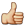 RahmahTQ_SS135_CAN:  jazaakillah khairan utazaa.uzmatariq2: jzklsumaira2012: aswrwb plz pray for my nephew grade 2 student heart problem jzk NQ_Coordinator_RKM: **** Kindly open mushaf and read current ayahs, jzk khair ****Lqmb 437 Uzma Javed: Ruh Parwar Tilawat with all Studants MashAllah.......plz do this everyday ,atleast 15 min at end.sumaira2012: ayah 112NQ_Coordinator_RKM: **** Kindly open mushaf and read current ayahs, jzk khair **** ayah 113 nowduaa_9: ASSLAM O ALIKUMsumaira2012: wsNQ_Coordinator_RKM: **** Kindly open mushaf and read current ayahs, jzk khair **** ayah 120 nowNazimah02_NA: alhmdulillah umme_iman: AlhamdulillahSJ_CourseIncharge: AlhumdulillahNQ_Coordinator_AM: alhumdulillahNQ_Coordinator_RKM: inshfayyazahmed200: Alhumdulillah NN-IC030-FIRDAWS: AlhumdolillahNQ_Coordinator_RKM: aameenRukhshanda Aziz: ameen umme_iman: waswrwbNQ_Coordinator_FB: alhamdulilahNur_DQ_Manchester: EXCELLENT ALH Nur_R010_SJ: alhamdulillahRukhshanda Aziz: wswrwbNur_R110_FG: waswrwbNQ_Coordinator_RKM: wswrwbNQ_Coordinator_AM: walaikum assalam wrwbsumaira2012: wswrwbtehmina_13: alhumdulillah NN-IC030-FIRDAWS: wswrwbNQ_Coordinator_FB:  jzkwahsanuljazaNur_R010_SJ: aameenNazimah04_NA_: aameenfayyazahmed200: jzk khairun kaseera Nazimah06_HN: wswrwbtehmina_13: wswrwbsamia124: wswrwbRukhshanda Aziz: jzk khairNazimah02_NA: jzk khair dear ustaza ji NQSJ-AI: wswrwbNur_R007_TR: aameenNQ_Coordinator_FB: ws wr wbNur_R010_SJ: wswrwbNUR_R082_FK: wswrwb dear ustazajiNazimah02_NA: wswrwb NN-SK018-Mawa: 9wswrwbsamia124:     Nazimah16_HT: was wr wbNQSJ-AI: Nur_DQ_Manchester: WSWRWB DEAR USTAZA JI NN-IC030-FIRDAWS: jzk khairan kaseera dear ustaza jiNur_MF52_mominah: ws wr wb Nur_R007_TR: wswrwb  Nur_JG67_Mominah: وعليكم السلام و رحمة الله و بركاتهtehmina_13: wswrwb Nur_R056_HC: jzkaisha_973: wswrwbNazimah04_NA_: jzk khair  dear ustazah ji  fayyazahmed200: wswrwb Nur_JG67_Mominah: ماشاءلله .. بارك الله فيك NQSJ14_AF013_Muslimah: WsWrWbNur_DQ_Manchester: JZK KHAIR DEAR USTAZA JI  (F) Nur_DQ_Manchester: TIME PLEASE NQ_Coordinator_FB: mic freeSJ_CourseIncharge: Hareesa rah gaya ustaza jiNQ_Iffat Maqbool: live durse m at 6-00 to 8;00NN_SN014_Eden: Jzk khair Dear Usataza jiNur_R004_SS: alhumdullilahNazimah07_IF: WSWRWBNazimah02_NA: wswrwbNN_SN014_Eden: WswrwbNur_R056_HC: wswrwbNN-SK018-Mawa: wswrwbNazimah06_HN: wswrwbNQ_Coordinator_RKM: WSWRWBNur_R_SB: wswrwbNur_R007_TR: jzk khair wa ahsanul jaza ustaza jiNazimah04_NA_: waalikumassalam wa rahmatullahi wa barakatuhu  SJ_CourseIncharge: wswrwbNur_R004_SS: wswrwbRukhshanda Aziz: wswrwbNQ_Coordinator_FB: ws wr wbghurria: WSWRWBNN-IC030-FIRDAWS: wswrwbNazimah16_HT: was wr wbLQMB GL ASMEEN: ws wr wbNur_R007_TR: wswrwbshazia- Nur_R115_SA: wawrwbNur_R004_SS: AlhumdullilahNazimah02_NA: alhmdulillahshazia- Nur_R115_SA:  ameensam2712: whats d topic of DarsNur_R010_SJ: JiNur_R056_HC: inshaNQSJ-AI: jisamia124: wswrwbNazimah04_NA_: aameenSJ_CourseIncharge: ji inshtehmina_13: jzk kaseeran kaseera for ustaza ji NN_SN014_Eden: In shaa allahNazimah06_HN: AlhemdulilahNur_R007_TR: ji inshNN-SK018-Mawa: may be in the emailtehmina_13: insh Nazimah04_NA_: ji In Shaa Allahghurria: MAIL MEIN AJAE GI INSHNN-SK018-Mawa: inshaAllahSJ_CourseIncharge: inshNur_R056_HC: inshaAllahNQ_Coordinator_FB: inshaaAllahNazimah02_NA: in sha AllahNazimah04_NA_: muzbootiNN-SK018-Mawa: amal ky saathNur_R004_SS: noNur_R056_HC: put in actionNazimah02_NA: amal kerna hey is perSJ_CourseIncharge: amal ker kae un ahkamaat perLQMB GL ASMEEN: samj ker amaal kernaNQSJ-AI: applyNazimah04_NA_: Amal kera ghyRukhshanda Aziz: amalNazimah02_NA: sameena wa ataananur_r253_sq:  amal kare getehmina_13: amal kerna hay nur_r253_sq:  jiNN-SK018-Mawa: ilm ko amal main badal keraisha_973: follow the ehqamatNur_R007_TR: amal karan gayNur_DQ_Manchester: JO BHI SOONNAA UNKO AMMAL MAY LAAN HAI Nur_JG67_Mominah: 5 Haqooq pooray ker Kay ان شاءاللهSJ_CourseIncharge: fakharLqmb 437 Uzma Javed: Amal in sha ALlahNur_DQ_Manchester: AND SHARE WITH OTHERS Nur_R004_SS: become a practising momin inshaAllahNQSJ-AI: AmalNN_SN014_Eden: in shaa allahNQSJ-AI: Insha AllahNur_DQ_Manchester: IA Nazimah04_NA_: Ahkamaat per samana wa atana kera ghySJ_CourseIncharge: ambassadors of IslamNN-SK018-Mawa: inshaAllahNN_SN014_Eden: jiNur_DQ_Manchester: JIIA Nazimah02_NA: proud to be MuslimNur_DQ_Manchester: ALH Nur_R007_TR: ji  inshLQMB GL ASMEEN: jiNazimah02_NA: ji in sha AllahNN-SK018-Mawa: inshaAllahtehmina_13: insh NQ_Coordinator_FB: inshaaAllahNur_DQ_Manchester: ALH LQMB GL ASMEEN: aameenNur_DQ_Manchester: JI IA SJ_CourseIncharge: inshNazimah04_NA_: ji In Shaa Allahtehmina_13: jzkk NQSJ-AI: Inshaa AllahNQSJ14_AF013_Muslimah: jiNur_R056_HC: apply in habbits and in actionsNur_R004_SS: InshaAllah Ameennur_r253_sq:  kabb liv class ho giNN_SN014_Eden: ji in shaa allahNQSJ_FQ: Dawrah e Quran Timetable Link : http://www.nq-international.com/wp-content/uploads/2015/06/ramadan-timetable-for-website.pdfsony12_2: in the morning tomorrowNN-SK018-Mawa: aameentehmina_13: ameen Nazimah16_HT: aameenNur_R056_HC: AmeenSJ_CourseIncharge: aameenNQ_Coordinator_FB: aameenLQMB 418 Zohra: JZK WSWRWBNazimah04_NA_: aameenNQSJ14_AF013_Muslimah: AmeenRukhshanda Aziz: aameenSJ_MR008_Salsabeel: ameenNN_SN014_Eden: Jzk khair dear sisterNQ_Coordinator_RKM: efthLQMB GL ASMEEN: aameenNazimah16_HT: AameenNur_R056_HC: AmeenNazimah04_NA_: aameenNazimah02_NA: jzk khair dear sister Amina  NQSJ-AI: next replay at 3pm estNN-IC030-FIRDAWS: aameenSJ_CourseIncharge: AameenNazimah02_NA: aameenNQSJ-AI: AameenNN_SN014_Eden: AameenNQSJ_FQ: Dawrah e Quran Timetable Link : http://www.nq-international.com/wp-content/uploads/2015/06/ramadan-timetable-for-website.pdfNQ_Coordinator_FB: jzkwahsanul jaza NN_HR009_Firdaws: AAmeenNN-SK018-Mawa: aameenNazimah16_HT: Aameenaisha_973: what time 2nd session starting in ukRukhshanda Aziz: wswrwbNazimah07_IF: We pray for Respected Ustazah , all staff , students & listeners that may Allah subhanahu wa ta’ala give them from His special bounties in this world and the hereafter for helping each other in understanding the Qur’an and emphasizing on applying it in our daily lives.AmeenNN-IC030-FIRDAWS: wswrwbNN_SN014_Eden: WswrwbNazimah16_HT: was wr wbNur_R007_TR: aameenLQMB GL ASMEEN: ws wr wbSJ_CourseIncharge: wswrwbNur_R004_SS: wswrwbNazimah02_NA: wswrwbNN_HR009_Firdaws: wswrwbNQ_Coordinator_FB: ws wr wbNur_R056_HC: wswrwbNN-SK018-Mawa: wswrwbNQSJ14_AF013_Muslimah: Jzk Allah SistersNazimah16_HT: jzk khairranafatima_1: aameenNQSJ_FQ: Daily NQDQ15 Recording Link : http://www.nqsabeeluljannah2010.com/dq-2015-urdu.htmlSJ_MR008_Salsabeel: wswrwbranafatima_1: wswrwbNur_JG67_Mominah: وعليكم السلام و رحمة الله و بركاتهNur_R038_SP: wswrwbtehmina_13: wswrwb   Nur_JG67_Mominah: جزاك الله خيراً كثيرًا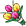 Nur_R007_TR: wswrwbNazimah06_HN: wswrwbNQSJ_FQ: For any kind of queries including Whats app, Skype wizIq paltalk or any Onsite Dawrahe quran ..email at ramadan@nurulquraninstitute.com   Nazimah04_NA_: waalikumassalam wa rahmatullahi wa barakatuhu  jzk khair dear sis Amina  NQSJ14_SA027_Saalihah: wswrwbNQSJ_FQ: *`*   Ramadan Courses 2015 with registration Links " *` http://www.nurulquran.com/RAMADAN1436/ramadan2015.php *NQ_Coordinator_AM: wi ameen Nur_R056_HC: jzkNN-SK018-Mawa: any link available for DQ recordings?Alert: An admin left the room: NQ_Coordinator_RKMSJ_CourseIncharge: All sisters plz start saving all the links given so when aap need they are very handy biiznillahNQ_Coordinator_FB: now playing Qurani Duas NQSJ_FQ: Daily NQDQ15 Recording Link : http://www.nqsabeeluljannah2010.com/dq-2015-urdu.htmlNQSJ_FQ: Dawrah e Quran Timetable Link : http://www.nq-international.com/wp-content/uploads/2015/06/ramadan-timetable-for-website.pdfNQSJ_FQ: For more information: http://www.nurulquran.com/RAMADAN1436/ramadan2015.phpNazimah16_HT: ~*~ Audios Link For Magic & Evil Eye – جادو اور نظرِ بد : http://www.nq-international.com/audios/magic-evil-eyeNazimah16_HT: Fainni Qareeb: https://sites.google.com/a/sabeeluljannah.com/sabeeluljannah2012-europe-special/books-notes/fainni-qareebAlert: An admin left the room: Nazimah02_NANN-SK018-Mawa: Jazakillahu khairanNQSJ_FQ: *`*   Ramadan Courses 2015 with registration Links " *` http://www.nurulquran.com/RAMADAN1436/ramadan2015.phpNQSJ_FQ: NQ Presents  Ramadan Programs 2015 : http://www.nurulquran.com/RAMADAN1436/ramadan2015.phpNN-SK018-Mawa: Rabbana Taqqabal mina wa minkumSJ_CourseIncharge: we would like to have all points in order and we will in shaa Allah maintain the decorum of Quran listening in shaa AllahSJ_CourseIncharge: so please avoid any commentsAlert: An admin left the room: NQSJ_FQsony12_2: what time tomorrow next live class ?SJ_CourseIncharge: we all admins monitor voice probl;ems very minutely and in case of any disturbance we address it right away biiznillah. So if any sister have voice problem plz either relog or check net connection. If its not addressed by any admin it means vopice is ok in the room biiznillah. Jazak Allahi Khairun Kaseera for every one's cooperation  ranafatima_1: waiyyaki khair !SJ_CourseIncharge: May Allah swt reward aap all for the love of HIS book and for the love of learning HIS book here and here after AameenSJ_CourseIncharge:         Nazimah06_HN: AaameenNQSJ-AI: 3pm estTahira Khan: who is this Qari? ranafatima_1: Aameen!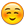 Nazimah04_NA_: AameenNur_AM031_Mawa:    saad al ghamdiTahira Khan: jzk Nur_AM031_Mawa: wi ameenNur_AM031_Mawa: live class @ 10:30 am US estNQSJ14_KQ033_Saalihah: when is the repeatNQSJ-AI: 3pm estNQSJ14_KQ033_Saalihah: jazak allahnur_r253_sq:  jzk